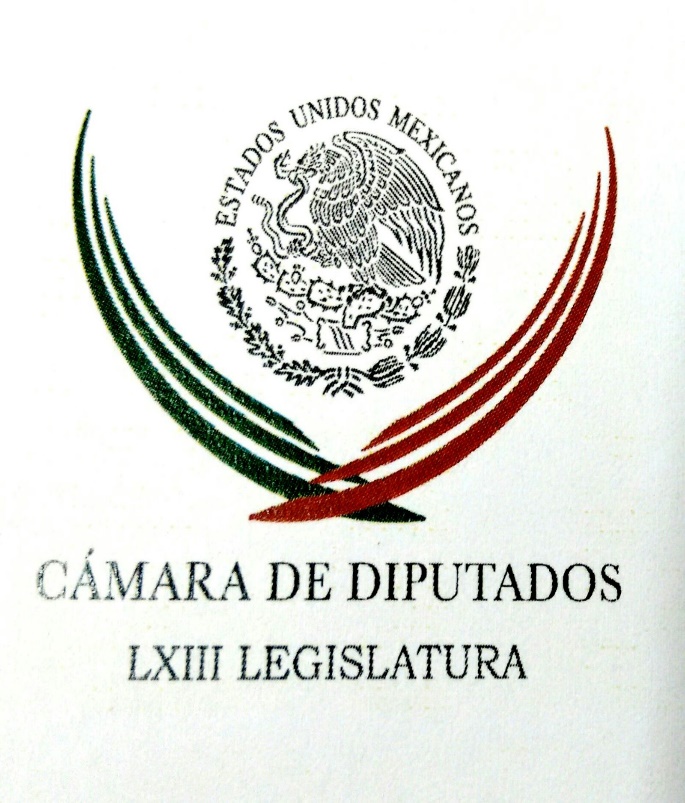 Carpeta InformativaPrimer CorteResumen: Beatriz Mojica. El PRD pide la destitución de la SemarnatLama Osorio Chong a la IP no llevar al enconoNiegan nexos de alcalde de Álvaro Obregón con el narcotráficoSAT debe tomar con seriedad y responsabilidad el pronunciamiento del sector industrial: Aristóteles Núñez Aumenta a 85 número de fallecidos en atentado de Niza05 de agosto de 2016INFORMACIÓN GENERALTEMA(S): Información General FECHA: 05/08/16HORA: 08.02NOTICIERO: Imagen InformativaEMISIÓN: Primer CorteESTACIÓN: 90.5 FMGRUPO: Imagen0Beatriz Mojica. El PRD pide la destitución de la SemarnatJorge Berry (JB), conductor: A través de Beatriz Mojica, la secretaria general del partido, el PRD anunció ayer, o más bien pidió ayer la destitución del secretario del Medio Ambiente Rafael Pacchiano. Y uno pensaría, que tiene que ver esto con la contaminación y el asunto, pero no, no va por ahí. Le doy la bienvenida a los micrófonos de Grupo Imagen a Beatriz Mojica, secretaria general del PRD. Beatriz, ¿cómo estás? Beatriz Mojica (BM), secretaria general del PRD: Buenos días Jorge, buenos días a todas y todos. JR: A ver, ¿cómo estuvo el asunto de Pacchiano?, ¿qué fue lo que provocó esta solicitud de destitución? BM: Bueno, varias omisiones que se han venido dando en estos años. Y el día de ayer, recordarán ustedes, se cumplen dos años de la contaminación del río Sonora y Bacanuchi en el estado de Sonora, que fue contaminada porque la empresa Minera México vertió residuos tóxicos de la minera directamente al río. Y esto pues implica una grave omisión porque a dos años ni se han saneado los ríos, estos dos ríos, ni tampoco se han entregado las indemnizaciones a la población de manera completa y puntual. En esos momentos, hace dos años se establecieron... la Semarnat, establecieron una serie de multas, de reparación del daño a la minera por dos mil millones de pesos, los cuales, pues es el momento que no se han ejercido, la minera sólo ha puesto mil cien millones y, bueno, ahí hay un fideicomiso ahí muy opaco y las familias pues siguen en Sonora en la indefensión. Pero esta es sólo una de muchas omisiones que ha venido haciéndose en la Semarnat y por ello el día de ayer, junto con el diputado Fernando Rubio Quiroz y Adriana Díaz, quienes son los encargados de cuestiones ambientales del PRD, tanto nuestra Secretaría de Desarrollo Sustentable, como en la Cámara de Diputados del diputado Fernando Quiroz, se hizo este pronunciamiento en torno a esta grave omisión. El medio ambiente, el desarrollo sustentable es muy importante para el país, pero los funcionarios de Peña Nieto, pues parecen no ponerle mucha atención a éste y a muchos otros temas. La propia Ciudad de México pues vive constantemente omisiones por parte de la Semarnat, en la que en lugar de hacer políticas metropolitanas de cuidado del medio ambiente, pues se concentra sólo en hacer la exigencia a la ciudad. JB: Bueno, y la situación sí es grave ¿no? ahí en Sonora, en realidad no se ha reparado el daño, que es lo que realmente se requería. BM: Es muy grave, la situación es muy grave porque esto dejó a más de 30 mil habitantes en la indefensión porque no pueden tener acceso al agua de estos ríos, el agua está contaminada, no se ha saneado. Entonces es muy grave porque la circunstancia afecta directamente a la economía también dado que quienes viven en (Fallas de origen) de estos ríos pues ya no pueden tener producción, ni pesca que, bueno, no la pesca pero todo lo que tiene (Fallas de origen). JB: Perdón Beatriz te estamos perdiendo... ¿me escuchas? BM: ... Diferentes regiones del país, todo esto que tiene que ver con tomas clandestinas también, es decir, hay una serie de omisiones, de contaminaciones en este país que no está poniéndole atención la Semarnat. Porque tenemos un funcionario que simple y sencillamente no opera y si no tiene la menor intención de poder orden en todo esto que tiene que ver con la reparación de daños ambientales pues nosotros estamos pidiendo que mejor deje su cargo y pongan a alguien más que pueda ponerle atención y pueda hacer el trabajo que Rafael Pacchiano no quiere hacer. JB: Beatriz Mojica, secretaria general del PRD ¿y no tiene nada que ver la controversia Profepa-Gobierno del DF? BM: ¿Cómo? JB: ¿Tiene algo que ver con esta postura anunciada del partido la controversia que medio continúa todavía entre Profepa y el Gobierno de la ciudad? BM: No, no tiene que ver exactamente con eso, eso se suma a diferentes cosas que han venido sucediendo en la Semarnat que hace caso omiso de diferentes peticiones, de organizaciones sociales, de organizaciones civiles en torno al cuidado de medio ambiente. Desde luego, también la ciudad sufre de estas omisiones que desde el Semarnat se hacen en torno al (fallas de origen) formas muy establecidas y a través de un... es obligación de la ciudad. JB: Muy bien Beatriz, te agradezco mucho. Está un poquito mal la línea, por eso... BM: Sí, es que estoy en carretera, voy rumbo a Veracruz. JB: Ay nanita ¿y qué vas a hacer allá?... Bueno no, de plano está imposible conseguir la comunicación bien con Beatriz Mojica, pero en fin, ya nos dijo exactamente el motivo por el que están pidiendo la renuncia o la destitución de Rafael Pacchiano, el secretario del Medio Ambiente. Duración 6´00´´, ys/m.TEMA(S): Información general FECHA: 05/08/2016HORA: 06:43 AMNOTICIERO: Enfoque Noticias EMISIÓN: Primer  Corte ESTACIÓN: Online GRUPO: NRM Comunicaciones 0 Lama Osorio Chong a la IP no llevar al enconoEl secretario de Gobernación, Miguel Ángel Osorio Chong, adelantó que se sentará con el sector empresarial para explicarles que el camino no son posturas que lleven al encono, “todo lo contrario, con ellos habré de encontrar alguna salida y también lo habré de hacer con las maestras y maestros de estas regiones.Osorio dijo que tal vez no estén enterados algunos grupos empresariales, “incluso la propia población, es que agotamos y hemos seguido haciendo este trabajo o este proceso de diálogo institucional, para tratar de solventar o resolver algunos de los problemas, y que nos permita destensar el problema”.Respecto a la demanda de los empresarios para usar la fuerza pública, el funcionario  señaló que sí se ha usado para desalojar algunos bloqueos. “En el caso de las vías del tren en Michoacán, lo hicimos por esta vía”, dijo.TEMA(S): Información General FECHA: 05/08/16HORA: 07:06NOTICIERO: Excélsior EMISIÓN: Primer CorteESTACIÓN: OnlineGRUPO: Imagen0Niegan nexos de alcalde de Álvaro Obregón con el narcotráficoEl secretario del ayuntamiento de Álvaro Obregón y actual encargado de despacho de la alcaldía, Cristian Iván Pérez Ruiz, consideró que el edil Juan Carlos Arreygue Núñez no tiene nexos con la delincuencia organizada y comentó que, a su juicio, el alcalde es inocente del homicidio e incineración de diez personas en Cuitzeo, delito que se le imputa.Sin embrago, habitantes no opinan lo mismo, como Elba Alejandra Zamora Ruiz, quien exigió justicia por las víctimas de Cuitzeo y consideró que desde que llegó Arreygue el municipio “se ha ido para abajo”. Por otra parte, durante una gira de trabajo por el estado, y tras la detención de Arreygue Núñez, el gobernador de Michoacán, Silvano Aureoles, aseveró que no se tienen indicios de que existan más alcaldes vinculados a la delincuencia organizada; sin embargo, aunque se trabajará en conjunto con los ayuntamientos para evitar que esto vuelva a suceder.Además, aseveró se desplegó a elementos de la Secretaría de la Defensa Nacional, Policía Federal y Policía Michoacán en la región de Buenavista Tomatlán. ys/m.TEMA(S): Información general FECHA: 05/08/2016HORA: 05:54 AMNOTICIERO: En los Tiempos de la Radio EMISIÓN: Primer  Corte ESTACIÓN: 103.3 FM GRUPO: FórmulaGerardo Gutiérrez Candiani. Demandas empresariales por bloqueos de maestrosJuan Manuel De Anda, conductor: Vámonos ahora al comentario del licenciado Gerardo Gutiérrez Candiani. Le escuchamos, adelante buenos días. Gerardo Gutiérrez Candiani, colaborador: Juan Manuel muy buenos días encantando de saludarte. El comentario de esta semana es sobre las demandas empresariales, es comprensible el creciente malestar que han mostrado varios sectores del empresariado mexicano en referencia sobre todo a las afectaciones y pérdidas económicas que han provocado todos estos actos de protesta y movilización que realiza la Coordinadora Nacional de la Educación. Y es muy importante entender todo el contexto, son casi tres meses ya los que se han acumulado, los agravios, no sólo ahorita se trata de afectaciones e indirectas por lo que tiene que ver con la alteración de la paz y el orden público. Sino también por ejemplo, la industria turística que ha tenido una caída en el número de visitantes muy muy importante, sino también como el vandalismo, la destrucción de la propiedad privada, robos directos, así también como ataques a las operaciones cotidianas de las empresas.Entonces ante esta situación, ya se habla de muchos miles de millones de pesos en inversiones retenidas en estos estados y en el país donde se ha concentrado el conflicto y desde luego, las empresas locales, sobre todo la micro y pequeña y medianas empresas en todo este conflicto, pues son las más afectadas y son las que obviamente tienen menor margen de maniobra. Su desesperación es muy entendible, porque si alteras completamente toda esta cadena del negocio del abasto al funcionamiento de sus mercados y poniendo obviamente en riesgo su viabilidad y los empleos que sustentan. Entonces, por esto resulta positivo el que se llame la atención, el sector empresarial para que la sociedad, también en su conjunto entienda cabalidad, la complejidad de una problemática como la que se está hoy presentando en el país. Y que en los procesos de diálogo y negociación también se toman en cuenta la parte afectada. Entonces, fundamental velar por los derechos de todos, de los ciudadanos, de las empresas que son ajenos al conflicto y que la verdad es que lo único que quieren es vivir y trabajar con toda la seguridad y confianza que nos da la Constitución. La problemática que se tiene que resolver, por dos vías; el diálogo y el apego al estado de derecho por todas las partes y la negociación tiene que darse con un límite muy claro Juan Manuel, la legalidad y la salvaguarda de los derechos de los ciudadanos. Este es el comentario muy buenos días y encantado de saludar a todos. Duración 2’44” rrg/mTEMA(S): Información general FECHA: 05/08/2016HORA: 07:10 AMNOTICIERO: Enfoque NoticiasEMISIÓN: Primer  Corte ESTACIÓN: OnlineGRUPO: NRM ComunicacionesGobiernos Federal y de la CDMX trabajan para garantizar el libre tránsito de capitalinos: MercadoEn entrevista con Enfoque Noticias, Patricia Mercado, Secretaría de Gobierno de la Ciudad de México explicó ante el amparo que interpuso un ciudadano por el bloqueo en la calle de Bucareli que  la CDMX es la autoridad responsable de las vialidades de la Ciudad, pero quien informó que iba a resguardar por riesgo de manifestación fue la Segob.Indicó que este edificio es vulnerable en el sentido de que no tiene grandes paredes, sino rejas por lo que es hasta cierto punto normal es con vallas en Bucareli para proteger el espacio.Mercado explicó que el amparo del profesor es que se debe equilibrar el libre tránsito y poner las vallas es una medida extrema y la afectación es muy grave, por lo que el Gobierno de la CDMX busca respetar estos dos derechos.Sin embargo, dijo que la Secretaría de Gobernación decidió quitar las vallas y van a estudiar cómo proteger el edificio para no violar los derechos de los ciudadanos.Resaltó que actualmente todas las instancias, desde el Gobierno Federal, tanto el Gobierno de la Ciudad de México tienen la disposición de solucionar este problema para lograr paz para los ciudadanos.Finalmente, sobre el CETRAM Chapultepec, la funcionaria capitalina dijo que los vecinos están en contra de que se haga con una contraprestación. rrg/mTEMA(S): Información general FECHA: 05/08/2016HORA: 08:46AMNOTICIERO: Enfoque NoticiasEMISIÓN: Primer  Corte ESTACIÓN: OnlineGRUPO: NRM ComunicacionesSAT debe tomar con seriedad y responsabilidad el pronunciamiento del sector industrial: Aristóteles Núñez En entrevista para Enfoque Noticias, Aristóteles Núñez, titular del SAT, platicó sobre el amago que los empresarios hicieron con respecto a no pagar impuestos.Al respecto mencionó que si las declaraciones en cero son resultado de no tener ventas y las declaraciones están reflejando una realidad; no tiene mayor complicación, pero, mencionó, que, si los empresarios toman la decisión de presentar declaraciones en ceros aun teniendo ventas, están enfrentando un acto que podría constituir un delito.Sobre el pronunciamiento del sector industrial de no declarar impuestos, Aristóteles Núñez reiteró que no constituye un acto de rebeldía, admitió que se debe tener sensibilidad ante ello, ya que han tenido afectaciones a su actividad productiva económica, la cual constituyen presiones financieras, en ese sentido, aseguró que el SAT debe a tomar con responsabilidad estas declaraciones.El titular del SAT reiteró que la dependencia tiene la obligación de orientarlos, dialogar con los empresarios sobre las disposiciones fiscales y del alcance que éstas tienen.Recordó que la dependencia está abierta y dispuesta a que cada uno de los que tiene hoy una preocupación ante un posible incumplimiento fiscal se pueda acercar a la autoridad y darle solución. rrg/m TEMA(S): Información General FECHA: 05/08/16HORA: 00:00NOTICIERO: MVS NoticiasEMISIÓN: Primer CorteESTACIÓN: OnlineGRUPO: MVS0Aumenta a 85 número de fallecidos en atentado de NizaEl número de muertos en el atentado de Niza del pasado 14 de julio se elevó a 85, tras el fallecimiento del francés Pierre Hattermann, informaron medios locales.Las fuentes reportaron el fallecimiento la víspera, tres semanas exactamente después del ataque, de Hattermann, de 56 años, quien permanecía ingresado en estado grave en el hospital Pasteur de Niza.Se trata -según diarios regionales franceses- de un psicólogo cuya esposa y un hijo de 12 años fallecieron en el ataque cometido por un tunecino que atropelló con un camión de carga de 19 toneladas a centenares de personas en el puerto marítimo de Niza cuando asistían a un espectáculo de fuegos artificiales.Una de sus hijas se recupera actualmente de sus lesiones en un hospital de Niza, precisaron las fuentes.De acuerdo con fuentes médicas, tres personas heridas durante el ataque reivindicado por el Estado Islámico (EI) continúan hospitalizadas pero “mejorando”.El balance de víctimas del atentado ahora es de 85 muertos y 434 lesionados. ys/m.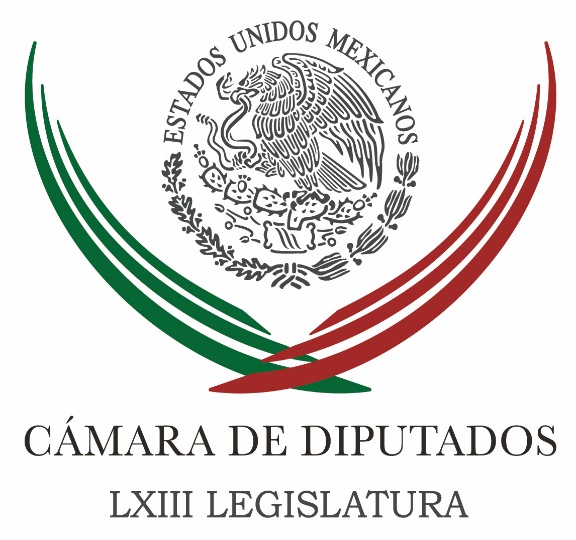 Carpeta InformativaSegundo CorteResumen: Legisladores del PRD llaman a comerciantes a no hacer paro en OaxacaUrge Alejandro Ojeda a Segob a concretar acuerdos con CNTEJavier Duarte denunciará en PGR, propiedades de Yunes superan los 150 mdpAcusaciones de Javier Duarte son "fantasías": Yunes LinaresEn elecciones de 2018 la izquierda debe plantear proyecto progresista: ManceraJuez admite amparo de Coparmex contra bloqueosAlcalde 'que robó poquito' pide préstamo de 23 mdp para saldar adeudosDesea Peña éxito a atletas mexicanos en Río 201605 de agosto de 2016TEMA(S): Trabajo Legislativo FECHA: 05/08/2016HORA: 11:35 AMNOTICIERO: Formato 21  EMISIÓN: Segundo Corte ESTACIÓN: 790 AM GRUPO: Radio Centro0 Legisladores del PRD llaman a comerciantes a no hacer paro en OaxacaYadira Rodríguez, reportera: Legisladores federales del PRD y presidentes municipales electos en Oaxaca llamaron a comerciantes del estado a no cumplir su advertencia de irse a paro por las afectaciones que han tenido por las protestas de la CNTE. El coordinador en San Lázaro, Francisco Martínez Neri, dijo que si se van a paro sería como darse un tiro en el pie porque las pérdidas serían mayores a las que ya de por sí han sufrido. Además señaló que coincide con el secretario de Gobernación en que el conflicto magisterial está próximo a resolverse y por tanto no es necesario que se vayan a un paro indefinido. Francisco Martínez Neri dijo que el Sol Azteca está impulsando en el Congreso un punto de acuerdo para que se cree un programa de incentivos fiscales y apoyos a comerciantes de Oaxaca, Michoacán, Chiapas y Guerrero afectados por las protestas de la disidencia magisterial. Dijo que aunque la Iniciativa Privada tiene razón en estar enojada por los daños que han sufrido, no hay motivo para que como lo pidan se haga uso de la fuerza pública para retirar los bloqueos de la Coordinadora, pues reiteró que el conflicto está por resolverse. El coordinador de los diputados del PRD en San Lázaro llamó a la disidencia magisterial a replantear sus estrategias de lucha, les pidió tener más imaginación y plantear estrategias de protesta que no afecten la movilidad de terceros. Finalmente, Martínez Neri señaló que el PRD sigue trabajando su propuesta de cambios a la Reforma Educativa, particularmente en lo que toca a la evaluación docente. Duración 2’ 25” rrg/m TEMA(S): Trabajo Legislativo FECHA: 05/08/2016HORA: 11:52 AMNOTICIERO: Quadratín México EMISIÓN: Segundo Corte ESTACIÓN: Online GRUPO: Quadratín0 Urge Alejandro Ojeda a Segob a concretar acuerdos con CNTEEl vicepresidente de la Cámara de Diputados, Alejandro Ojeda Anguiano, urgió al Gobierno Federal, particularmente a la Secretaría de Gobernación (Segob) a consensuar con el movimiento magisterial democrático los cambios que se requieren para “reformar la mal llamada Reforma Educativa” con el propósito de poner fin al conflicto. De acuerdo con un comunicado, contra los reclamos de las cúpulas empresariales que hoy piden la represión, el legislador perredista dijo que ante el linchamiento que se ha dado en contra de los maestros movilizados, es necesario señalar que tuvieron que acudir a los bloqueos y plantones, debido a la sordera de la Secretaría de Educación Pública (SEP) que simplemente ignoró las demandas de los profesores. Consideró que es muy importante que la Segob logre acuerdos concretos con los maestros en la mesa de negociación, porque es así como se va a resolver el conflicto magisterial, siempre con un ánimo y voluntad política de que los problemas sociales pueden tener una salida pacífica, antes que recurrir a la represión. Reiteró que la Cámara de Diputados y el Senado de la República deben estar atentos a los acuerdos para que una vez que se den a conocer éstos, trabajar en las iniciativas necesarias para que en el próximo periodo de sesiones que está por iniciar en septiembre se conviertan en reformas, bajo el principio de mejorar la educación en nuestro país. Sin duda, opinó, habrá que buscar revertir aquellos puntos que pudieran poner en riesgo el derecho a una educación laica y gratuita, o iba en contra de los derechos laborales de los maestros. Una verdadera Reforma Educativa, dijo, no sólo debe quedarse en lo laboral o administrativo, sino con las materias y los contenidos que se imparten en la educación, lo cual debe involucrar a académico e investigadores y, sobre todo, con la participación del magisterio. Destacó que la movilización del magisterio democrático demostró que no se pueden seguir realizando o imponiendo reformas por mayorías legislativas que no representan el interés general de la sociedad o si se quiere de un sector que se sintió lastimado porque no se les tomó en cuenta. Por ello conminó a diputados federales y senadores a no sólo estar atentos a los resultados de la mesa de negociación que se estableció en la Segob, sino en la medida de lo posible buscar un espacio de participación con la finalidad de promover los cambios legislativos que acurden autoridades y maestros. rrg/mTEMA(S): Información General FECHA: 05/08/16HORA: 8:39NOTICIERO: Fórmula EMISIÓN: Segundo Corte  ESTACION: Online GRUPO: Fórmula 0Javier Duarte denunciará en PGR, propiedades de Yunes superan los 150 mdpEl gobernador de Veracruz, Javier Duarte, arribará este viernes a la Ciudad de México para presentarse en la Procuraduría General de la República (PGR) y en la Subprocuraduría Especializada en Investigación de Delincuencia Organizada (SEIDO).Poco después del mediodía, ofrecerá una conferencia de prensa, en la que informará sobre la ampliación de la denuncia en contra del gobernador electo del estado, Miguel Ángel Yunes Linares.En dicha denuncia expone que entre Miguel Ángel Yunes Linares y sus hijos Fernando, Miguel Ángel y Omar Yunes Márquez, han adquirido propiedades que superan los 150 millones de pesos, "lo cual dista de lo que ellos han ganado en su patrimonio como funcionarios o bien como empresarios".Asimismo, Javier Duarte dará a conocer cuáles son estas propiedades que denuncia ligadas a Yunes Linares y que no tendrían con su actividad empresarial y pública./gh/mTEMA(S): Información general FECHA: 05/08/2016HORA: 13:32 PMNOTICIERO: El Universal  EMISIÓN: Segundo Corte ESTACIÓN: Online GRUPO: El Universal 0 Acusaciones de Javier Duarte son "fantasías":Yunes LinaresEl gobernador electo de Veracruz, Miguel Ángel Yunes Linares, informó que no será doblegado “con infamias” y que si es citado por alguna autoridad acudirá de “inmediato”, esto a horas de la demanda presentada hoy por el gobernador Javier Duarte. “De acuerdo a sus fantasías tengo más bienes que el propio Duarte y sus cómplices”, señaló a través de un comunicado. Duarte presentó en la Subprocuraduría Especializada en Investigación de Delincuencia Organizada (SEIDO) denuncias contra Yunes, por lavado de dinero y enriquecimiento ilícito. Indicó que las pruebas que presentó ante la PGR en contra del gobernador electo están bien documentadas y no se basan en "suposiciones”. Ante ello, Yunes Linares aseguró que “para combatir y derrotar a un régimen corrupto se requiere valor y decisión: los tengo". Acusó a Duarte de intentar lavarse la cara, “quiere desviar la atención; no caeré en el juego”, apuntó. Ayer, el aún gobernador informó sobre la ampliación de su denuncia contra Yunes por propiedades no declaradas por más de 300 millones de pesos en un lapso de dos años y que se encuentran ubicadas en la Ciudad de México y la entidad veracruzana. rrg/m TEMA(S): Información General FECHA: 05/08/16HORA: 00:00NOTICIERO: MVS NoticiasEMISIÓN: Segundo CorteESTACIÓN: OnlineGRUPO: MVS0En elecciones de 2018 la izquierda debe plantear proyecto progresista: ManceraEl Jefe de gobierno de la Ciudad de México, Miguel Ángel Mancera Espinosa, justificó su resistencia a afiliarse al PRD, al asegurar que en las elecciones presidencial del 2018 la izquierda debe plantear un proyecto progresista en el que participen ciudadanos y partidos políticos.El mandatario local quien llegó al poder de la mano del PRD, explicó que desde su punto de vista el proyecto que debe privilegiarse es el de la gente y no el de un partido político y para ello se debe convocar a diversos actores "con base en las propuestas que fortalezcan las libertades, la participación ciudadana, la democracia e iniciativas que lejos de excluir sumen formas de pensamiento y consoliden una izquierda atractiva para todos".Esto lo dijo durante su participación en la segunda sesión de los diálogos “Mancera por la ciudad que queremos” en Futura CDMX.Ejemplificó la actual situación política de una manera diferente: "en vez de que los partidos suben a la gente, la gente debe ser primero y luego el partido impulsando".En el encuentro organizado por la directora del Instituto de la Juventud, María Fernanda Olvera Cabrera, el mandatario capitalino también fijo su postura respecto a la izquierda y temas de interés para los capitalinos, como la Constitución de la Ciudad de México, medio ambiente y oportunidades de desarrollo para la juventud. ys/m.TEMA(S): Información general FECHA: 05/08/2016HORA: 12:53 PMNOTICIERO: Milenio  EMISIÓN: Segundo Corte ESTACIÓN: Online GRUPO: Multimedios Juez admite amparo de Coparmex contra bloqueosUn juez federal admitió la demanda de amparo que la Confederación Patronal de la República Mexicana (Coparmex) presentó ante tribunales del Poder Judicial por los actos u omisiones de los tres órdenes de gobierno, incluidos el Ejecutivo federal, ante los bloqueos de integrantes de la la Coordinadora Nacional de Trabajadores de la Educación (CNTE).De acuerdo con el juez Décimo Primero de Distrito en Materia Administrativa será hasta el próximo 20 de septiembre de 2016 a las 10:30 horas cuando se realice la audiencia constitucional.El juzgado especificó que la razón de fijar esa fecha para la realización de la audiencia obedece a la carga de trabajo del órgano jurisdiccional, “por lo que no es posible programar su celebración con fecha anterior a la señalada”.En el acuerdo que fue publicado el día de hoy, el juez ordenó a las autoridades señaladas en la demanda presentar un informe completo y detallado que justifique las omisiones de las que les acusó la Coparmex."Pídase el informe justificado a las autoridades responsables, quienes deberán rendirlo dentro del plazo de quince días contados a partir del siguiente al en que surta efectos la notificación de este proveído, por escrito y acompañando copias certificadas de todas las constancias relacionadas con el acto reclamado", señaló. rrg/m TEMA(S): Información General FECHA: 05/08/16HORA: 13:22NOTICIERO: Excélsior EMISIÓN: Segundo Corte  ESTACION: Online GRUPO: Imagen 0Alcalde 'que robó poquito' pide préstamo de 23 mdp para saldar adeudosEl polémico alcalde de San Blas, Hilario Ramírez Villanueva, mejor conocido como “Layín”, solicitó un préstamo al Congreso del Estado por 23 millones de pesos para cubrir adeudos a sus trabajadores municipales.La Comisión de Hacienda, Cuenta Pública y Prepuesto del Congreso de Nayarit, rechazó por unanimidad realizar el préstamo millonario al ayuntamiento de San Blas ya que el gasto corriente, como los pasivos laborales, no son considerados como inversión pública productiva.Al respecto, Ramírez Villanueva, reconocido a nivel internacional al hacer público que durante su administración como alcalde del 2008 al 2011 “robo poquito”, dijo que ante la negativa del Congreso su administración se ve imposibilitada para cubrir el pago de prestaciones a sus trabajadores.“El Congreso del Estado rechazó la solicitud de endeudamiento que solicitamos para dar cumplimento al pago de laudos heredados por la administración encabezada por Porfirio López Lugo, con ello la actual administración se ve imposibilitada, a pesar de nuestra disposición para ayudar a los trabajadores afectados, de cubrir el pago de las prestaciones que con su derecho fueron ganadas”, advirtió.El edil señaló que continuará buscando soluciones para apoyar a los trabajadores y sus familias.Cabe destacar que Hilario Ramírez Villanueva también causó polémica, luego de que en una celebración de cumpleaños el año pasado se gastará cerca de 15 millones de pesos entre alcohol, birria y la presentación de la Banda Recodo.En su festejo, Layín subió a una mujer al escenario y ante cientos de personas le levantó la falda. /gh/mTEMA(S): Información general FECHA: 05/08/2016HORA: 12:41 PMNOTICIERO: El Universal  EMISIÓN: Segundo Corte ESTACIÓN: Online GRUPO: El Universal 0 Desea Peña éxito a atletas mexicanos en Río 2016El Presidente Enrique Peña Nieto deseó éxito a los atletas mexicanos que representarán al país en los Juegos Olímpicos de Río 2016, en Brasil. A través de las redes sociales, el mandatario recordó que en las Olimpiadas pasadas, la arquera Aída Román consiguió la medalla de plata en tiro con arco.De igual forma, destacó la "pasión" de Paola Espinosa, quien tendrá sus cuartos Juegos Olímpicos."La judoka Vanessa Zambotti cuenta con el talento, la disciplina y la preparación para hacer realidad su sueño: Entrar al medallero", dijo el Presidente.Hoy se encenderá el pebetero Olímpico en Río. La ceremonia de inauguración se realizará a las 17:50, hora de México. rrg/mCarpeta InformativaTercer CorteResumen: Urgente que Segob concrete acuerdos con la CNTE: PRDDiputados federales piden acciones para aumentar salario mínimoPAN busca evitar que violadores paguen penas en sus casasPRD pide a SCJN atender de manera prioritaria acciones de inconstitucionalidad promovidas por la CNDHDurante los últimos 10 años, se olvidó hacer una política seria en materia de población: Osorio ChongPugnará PAN por buena aplicación de Sistema AnticorrupciónMujer repite súplica a Osorio para encontrar a su hijo05 de agosto de 2016TEMA(S): Trabajo Legislativo FECHA: 05/08/16HORA: NOTICIERO: Noticias MVS.comEMISIÓN: Tercer CorteESTACION: InternetGRUPO: MVSUrgente que Segob concrete acuerdos con la CNTE: PRDAngélica Melín, reportera: El vicepresidente de la Mesa Directiva de la Cámara de Diputados, Alejandro Ojeda, hizo un llamado a la Secretaría de Gobernación (SEGOB), a concretar a la brevedad los acuerdos con la Coordinadora Nacional de Trabajadores de la Educación (CNTE), para poner fin al conflicto magisterial y avanzar en los cambios que requiere la Reforma Educativa.El legislador del Partido de la Revolución Democrática (PRD) aprovechó para criticar al sector empresarial que ha amenazado con incumplir sus obligaciones fiscales si el Gobierno Federal no usa la fuerza pública contra la disidencia magisterial.En ese caso, el congresista subrayó que los inversionistas deberían cumplir la ley tal y como exigen, y dirigir sus quejas contra el Ejecutivo y en particular hacia la Secretaría de Educación Pública (SEP), instancia que al negarse al diálogo, agravó el conflicto.Lamentó que los líderes de la cúpula empresarial mantengan una campaña de “linchamiento” contra los maestros disidentes y pidan que el Ejecutivo Federal los reprima, cuando los bloqueos, manifestaciones y plantones que mantienen, son producto de la implementación inadecuada de la normatividad y de la resistencia del titular de la SEP a dialogar.Ojeda Anguiano señaló que en lo particular, la Reforma Educativa no es tal, pues su objetivo central no fue el de mejorar la calidad de la enseñanza, sino establecer controles administrativos, laborales y políticos sobre el gremio magisterial.Al insistir en que es preciso concretar acuerdos con la CNTE, manifestó que ese “movimiento democrático” demanda cambios que son necesarios.Indicó que mientras más pronto se encuentren puntos de consenso entre Gobernación y los maestros, a través de una negociación basada en la voluntad política y el compromiso entre las partes, el conflicto se resolverá en los hechos y de manera pacífica, sin necesidad de apelar a la represión.Enfatizó que el conflicto magisterial estalló debido a que la reforma fue “impuesta” por el Ejecutivo Federal a través de la acción de las mayorías legislativas que si bien se impusieron en la votación, no representan el interés general de la sociedad ni del sector magisterial, que ha mostrado su desacuerdo tanto por la vía de la CNTE, como del Sindicato Nacional de Trabajadores de la Educación (SNTE).Señaló que el Congreso de la Unión deberá estar atento al resultado de las mesas de negociación entre la CNTE y Gobernación, para alistar las iniciativas de reforma, que sin falta deberán ser procesadas en el periodo ordinario de sesiones que arranca en septiembre.Manifestó que los ajustes a la Reforma Educativa deberán garantizar que la educación en México debe ser pública, laica y gratuita, que la normatividad no atentará contra los derechos laborales de los trabajadores del sector educativo.TEMA(S): Trabajo LegislativoFECHA: 5/08/16HORA: 17:07NOTICIERO: La Crónica.comEMISIÓN: Tercer CorteESTACIÓN: Online GRUPO: Crónica0Diputados federales piden acciones para aumentar salario mínimoNOTIMEX.- Los diputados federales Araceli Saucedo Reyes y Omar Ortega Álvarez exhortaron a las autoridades laborales a iniciar acciones para aumentar el salario mínimo vigente.En un punto de acuerdo, los legisladores perredistas consideraron necesaria esa revisión para equiparar la remuneración con la línea de bienestar establecida por el Consejo Nacional de Evaluación de la Política de Desarrollo Social (Coneval).Con base en el costo de la canasta alimentaria mensual de mil 330 pesos por persona que prevé el organismo, plantearon que las necesidades alimentarias diarias tan sólo para un trabajador y su dependiente económico se cubrirían con un ingreso mínimo diario de 88.7 pesos, 15.7 pesos más que el actual.Indicaron que de acuerdo con la Encuesta Nacional de Ocupación y Empleo, 3.9 millones de trabajadores (11.1 por ciento) reciben un ingreso que no supera un salario mínimo vigente, mientras que el de 14.8 millones de mexicanos no rebasa los dos salarios mínimos.Los representantes populares insistieron en la necesidad de generar empleos con ingresos suficientes para la adquisición de alimentos mínimos requeridos, pues uno de cada cinco mexicanos no puede obtener las provisiones necesarias para vivir sanamente”.   Jam/mTEMA(S): Trabajo Legislativo FECHA: 05/08/16HORA: 15:58NOTICIERO: El Universal.comEMISIÓN: Tercer CorteESTACION: InternetGRUPO: El UniversalPAN busca evitar que violadores paguen penas en sus casasHoracio Jiménez, reportero: El grupo parlamentario del PAN en la Cámara de Diputados propuso una reforma al Código Penal Federal y la Ley General de Ejecución Penal con la que buscan impedir que personas sentenciadas a prisión por delitos de violación, extorsión o genocidio, puedan purgar sus condenas desde sus domicilios.En la iniciativa presentada se detalla que actualmente las leyes mexicanas otorgan el derecho de pena alternativa a los reclusos –la llamada prisión domiciliaria­ cuando su estado de salud sea precaria o por senilidad; sólo excluye de esta opción a los condenados por delitos de secuestro, trata de personas y delincuencia organizada.Sin embargo, los diputados Federico Döring Casar y Hernán Cortés Berumen, quienes presentaron la iniciativa, aseguran que la violación, la extorsión y el genocidio son actos altamente ofensivos para la sociedad, y quienes incurren en esos delitos merecen castigos ejemplares para inhibir que otras personas los cometan.Además, plantean en su iniciativa –ya turnada a la Comisión de Justicia para su análisis­ modificar las mismas normas para estipular que quienes accedan al derecho de prisión domiciliaria cubran los gastos derivados de las medidas de seguridad, así como de su manutención durante el resto de la pena.Döring Casar y Cortés Berumen –integrantes de las comisiones de Seguridad Pública y de Justicia, respectivamente­ subrayan que en casos de pena alternativa, el Estado se encuentra obligado a implementar un complejo sistema de vigilancia en los domicilios de quienes se han amparado en dicha garantía.Tal sistema consta, básicamente, de circuitos cerrados de video vigilancia, trabajadores sociales que asisten constantemente a los sentenciados y elementos de seguridad apostados a las afueras de los domicilios las 24 horas del día.Destacan, a manera de ejemplo, los recientes casos de Elba Ester Gordillo y Ernesto Fonseca Carrillo. “Esto representa una erogación considerable para el Estado. En muchos casos, los gastos deberían correr por parte de los mismos solicitantes de prisión domiciliaria, en mayor medida, cuando se compruebe que cuentan con los recursos suficientes para cubrirlos", plantean.El documento, presentado por los legisladores panistas en la reciente sesión de la Permanente, también propone armonizar el Código Penal Federal y la Ley General de Ejecución Penal para que en ambas normas se precise que no pueden acceder a la prisión domiciliaria quienes incurran en trata de personas y delincuencia organizada.Tales excepciones sólo se estipulan en la Ley General de Ejecución Penal, ordenamiento expedido el pasado 6 de junio, y al no encontrarse en el Código Penal Federal, “se cae en una contradicción de la que pueden beneficiarse los sentenciados por esos ilícitos”, advierten los diputados.TEMA(S): Trabajo Legislativo FECHA: 05/08/16HORA: NOTICIERO: Noticias MVS.comEMISIÓN: Tercer CorteESTACION: InternetGRUPO: MVSPRD pide a SCJN atender de manera prioritaria acciones de inconstitucionalidad promovidas por la CNDHÓscar Palacios, reportero: La vicecoordinadora del PRD en el Senado, Dolores Padierna, pidió a la Suprema Corte de Justicia de la Nación que atienda de manera prioritaria la acción de inconstitucionalidad promovida por la CNDH contra el Código de Justicia Militar y el Código Militar de Procedimientos Penales.En conferencia de prensa, la senadora por el PRD advirtió que se está dando manga ancha a la jurisdicción militar, que incluso podrá citar a cualquier ciudadano para que comparezca ante sus tribunales.Señaló que se trata de un caso de extrema gravedad, pues lo que se está permitiendo es el traspaso de la actuación militar al ámbito civil.Dolores Padierna advirtió que se está llevando a nuestro país a una militarización, lo cual calificó como terrible y aberrante.La senadora perredista afirmó que el presidente de la República debería ser el más interesado en que se apruebe la acción de inconstitucionalidad promovida por la CNDH, pues, subrayó, se están violando las facultades del fuero civil que corresponden a los tres poderes de la unión.TEMA(S): Trabajo Legislativo FECHA: 05/08/16HORA: NOTICIERO: Noticias MVS.comEMISIÓN: Tercer CorteESTACION: InternetGRUPO: MVSDurante los últimos 10 años, se olvidó hacer una política seria en materia de población: Osorio ChongJahtziri Chong, reportera: El secretario de Gobernación, Miguel Ángel Osorio Chong, expuso que en los últimos 10 años, los gobiernos se olvidaron de hacer una política seria en materia de población.Al encabezar la firma del convenio para promover una política de población intercultural en Tepic, Nayarit, el encargado de la política interna del país dijo que en el 2000 había 60.4 por ciento por cada mil jóvenes que se embarazaban; pero hoy, dijo, por no haber tenido una política pública al respecto, se elevó la cifra a 65 por cada mil.Ante ello, Osorio Chong pidió hacer un frente común para crear una política de población seria, responsable en favor de las niñas del país y no permitir la violencia contra este sector.“Hagamos un frente común y pongámosle un alto a esa violencia que sufren todavía muchas niñas y mujeres, jóvenes en su mayoría, en muchas comunidades indígenas del país”, indicó.Por lo que pidió la participación de todos, para tener la fuerza que se necesita para que tenga éxito el programa “y que se sumen gobernadores y que se sumen legisladores, que nos sumemos todos, que se sumen ustedes como representantes de sus comunidades, que orientemos bien a nuestras niñas”.TEMA(S): Partidos PolíticosFECHA: 5/08/16HORA: 17:17NOTICIERO: La Crónica.comEMISIÓN: Tercer CorteESTACIÓN: Online GRUPO: Crónica0Pugnará PAN por buena aplicación de Sistema AnticorrupciónNOTIMEX.- La buena implementación de las leyes relacionadas con el Sistema Nacional Anticorrupción es una prioridad, consideró el secretario general del Partido Acción Nacional (PAN), Damián Zepeda Vidales.El dirigente panista planteó que se requiere tener fiscales anticorrupción autónomos a niveles nacional y estatal, a fin de que haya una justicia verdadera en la materia.Sostuvo que la creación de la Comisión Nacional Anticorrupción del partido, la cual encabeza Luis Felipe Bravo Mena, servirá para que en caso de que algún militante “se desvíe”, exista un órgano que lo pueda afrontar.Zepeda Vidales visitó Zacatecas, donde intercambió puntos de vista con la militancia de ese partido, a la cual aseguró que Acción Nacional “está de regreso”.Manifestó que el PAN avanzó en dicho estado, tanto en población gobernada como en número de municipios, por lo cual destacó el trabajo del Comité Estatal encabezado por Arturo López de Lara.“Hicieron un esfuerzo extraordinario en condiciones completamente difíciles, el crecimiento de la población gobernada es realmente muy positivo, de alrededor de 170 mil a 280 mil personas van a estar gobernadas en el estado de Zacatecas por gobiernos del PAN”, añadió.Sostuvo que el partido blanquiazul se encuentra en un esfuerzo por tener un padrón confiable a nivel nacional, para lo cual hay un proyecto piloto en Silao, Guanajuato, que se expandirá a todo el estado y este mismo año llegará a Zacatecas.En ese proyecto, dijo, se utilizarán tecnologías para que cada persona que se afilie al PAN o se refrende, sea quien dice ser y de manera personal se acerque al partido, pues se usarán huellas digitales y cruce de datos con la base del Instituto Nacional Electoral.Señaló que todo ello tiene el propósito de que rumbo al año 2018 se cuente con un padrón confiable para que todos los panistas a nivel nacional decidan en que hombre o mujer recae la candidatura a la Presidencia de la República.   Jam/mTEMA(S): Información GeneralFECHA: 5/08/16HORA: 16:06NOTICIERO: Milenio.comEMISIÓN: Tercer CorteESTACIÓN: Online GRUPO: Milenio0Mujer repite súplica a Osorio para encontrar a su hijoDurante un evento en Nayarit, una mujer interrumpió de nuevo el discurso del secretario de Gobernación para suplicarle de rodillas ayuda para encontrar a su hijo.SILVIA ARELLANO.- Ciudad de México. Durante la firma de un convenio para Promover una Política de Población Intercultural, el secretario de Gobernación (Segob), Miguel Ángel Osorio Chong tuvo que hacer una pausa en su discurso, porque fue interrumpido por una mujer que le pidió su apoyo para encontrar a su hijo. El funcionario le dijo: “ahorita la atendemos con todo gusto”. Ella lloró y de inmediato se arrodilló frente a él.Un hombre se acercó al templete donde Osorio Chong daba su discurso para ayudar a la mujer. El secretario también le dio la mano para que se levantara. Y siguió con su discurso.Esta es la segunda ocasión en diez días que le solicitan de frente al funcionario, su ayuda para localizar a personas desaparecidas.En Tepic, Nayarit, Osorio informó que 4 mil indígenas han sido liberados y permanecían en prisión porque no contaban con un abogado que hablara su lengua y pudiera apoyarlo con su proceso. Además de desconocían que tenían acceso a fianzas.El titular de Segob también lamentó que en 2000 había 60.4 por ciento jóvenes que se embarazaron, “hoy tenemos 65 por cada mil”, por lo que llamó a realizar un frente común y política de población responsable para evitar que la cifra se siga incrementando.Por otra parte, el subsecretario de Prevención y Participación Ciudadana de esta dependencia, Alberto Begné dijo que promover acciones y programas que refuercen la política pública de prevención fueron los ejes de las sesiones de trabajo que realizó la Comisión Intersecretarial para la Prevención Social de la Violencia y la Delincuencia (CIPSVD), encabezada por la Secretaría de Gobernación.   Jam/m